トーキョー女子映画部（株式会社TSトーキョー）主催「海外TVドラマ イイ女GP2016」について、ぜひとも貴媒体にてニュース掲載頂きますようお願い致します。----------------------------------------------------------------------------------女子限定投票による【海外TVドラマ イイ女GP2016】ランキング結果発表！声優の湯屋敦子が登壇する連動イベントを7月13日（水）開催決定海外TVドラマ【イイ女GP（グランプリ）2016】結果発表！このキャンペーンは海外ドラマの大きな魅力である女性キャラクターに焦点を当て、もっと多くの皆さんに知って頂きたいと2015年からスタートした企画です。新作から長寿作品まで、このキャンペーンに参加のDVDメーカー各社がこの2016年に特に注目して欲しい作品から主役、脇役を問わずキャラクターを選んでエントリー。海外ドラマ好き女子約400名による投票結果は興味深いものになりました。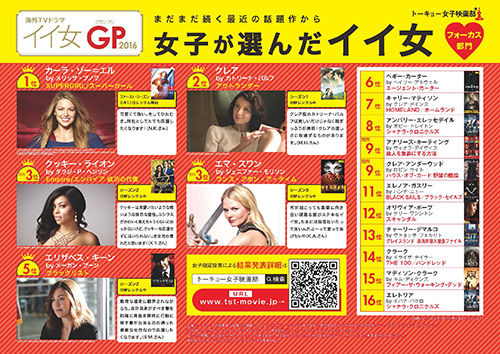 ＜フォーカス部門＞1位　『SUPERGIRL/スーパーガール』カーラ・ゾー＝エル by メリッサ・ブノワ2位　『アウトランダー』クレア by カトリーナ・バルフ同列3位　『Empire/エンパイア 成功の代償』クッキー・ライオン by タラジ・P・ヘンソン同列3位　『ワンス・アポン・ア・タイム』エマ・スワン by ジェニファー・モリソン5位　『ブラックリスト』エリザベス・キーン by メーガン・ブーン6位　『エージェント・カーター』ペギー・カーター by ヘイリー・アトウェル7位　『HOMELAND／ホームランド』キャリー・マティソン by クレア・デインズ8位　『シャナラ・クロニクルズ』アンバリー・エレッセデイル by ポピー・ドレイトン同列9位　『殺人を無罪にする方法』アナリーズ・キーティング by ヴィオラ・デイヴィス同列9位　『ハウス・オブ・カード 野望の階段』クレア・アンダーウッド by ロビン・ライト11位　『BLACK SAILS／ブラック・セイルズ』エレノア・ガスリー by ハンナ・ニュー12位　『スキャンダル』オリヴィア・ポープ by ケリー・ワシントン13位　『グレイスランド　西海岸潜入捜査ファイル』チャーリー・デマルコ by ヴァネッサ・フェルリト14位　『THE 100 /ハンドレッド』クラーク by イライザ・テイラー15位　『フィアー・ザ・ウォーキング・デッド』マディソン・クラーク by キム・ディケンズ16位　『シャナラ・クロニクルズ』エレトリア by イバナ・バケロ　今年の１位は、『SUPERGIRL/スーパーガール』カーラ・ゾー＝エルに決定！主人公カーラは、本当にキュートで爽やか。応援したくなるキャラクター性から、投票したユーザーからは、下記のようなコメントがありました。■めちゃくちゃ可愛くて応援しちゃう！（K.Y.さん）■可愛くて強い、そしてひたむき。同性としてとても応援したくなります！（N.K.さん）■ 人を信じる心を忘れない、素直で思いやりのある人。自分の悩みや問題にまっすぐ向き合おうとする主人公の姿にすごく励まされます。彼女の活躍と成長に期待。（H.R.さん）　そして、2位は『アウトランダー』のクレア。大胆なシーンが多い『アウトランダー』ですが、トップモデルとしても活躍するカトリーナ・バルフ（クレア役）は何をやっても美しく、女子からの支持を集めるのも納得です。クレアの強さや、クレアを演じるカトリーナ・バルフの演技力と女優魂を評価するコメントが寄せられています。■クレアが看護婦のスキルを活かして しぶとく生きる姿が魅力的！（S.N.さん）■クレア役のカトリーナ・バルフは美しいだけじゃなく脱ぎっぷりが男前！クレアの逞しさに相通ずるものがあります。（M.H.さん）■クレアのように美しく凛々しい人はめったにいない！彼女の幸せを21世紀からいつも願っています。（M.Y.さん）　3位には、新登場の『Empire／エンパイア』クッキー・ライオンと、昨年から順位を大幅に上げた『ワンス・アポン・ア・タイム』エマ・スワンが同列でランク・イン。『Empire／エンパイア』への注目度の高さと、『ワンス・アポン・ア・タイム』の人気上昇ぶりがうかがえる結果となりました。　そして、今回はシーズン5以上続く長寿番組のキャラクターをレジェンド部門として投票を募りました。昨年総合ランキング1位だった『BONES　―骨は語る―』テンペランス・ブレナン by エミリー・デシャネルが、またもや1位を獲得。2位には、今年『X-ファイル 2016』として蘇ったダナ・スカリー by ジリアン・アンダーソンが輝きました。女子から圧倒的支持を集めるレジェンド作品のランキング結果にもぜひご注目ください。【海外TVドラマ イイ女GP2016】ランキング結果発表＆下記イベントについて詳細http://www.tst-movie.jp/hihyo_tv/tv_iionnaGP2016_top.htmlイイ女GP2016開催記念イベント【海外ドラマファンサミット】実施決定！■日程：2016年7月13日（水）18時半開場／19時スタート！■場所：渋谷ヒカリエ 8/COURT（東京都渋谷区渋谷 2-21-1　8階）入場無料！お立ち見エリアは男女問わず、どなたでも鑑賞可能です。★特別ゲスト：声優の湯屋敦子さん登壇決定！『BONES　―骨は語る―』テンペランス・ブレナンや、『キャッスル／ミステリー作家のNY事件簿』ケイト・ベケットの声でお馴染み！アンジェリーナ・ジョリーの吹き替え多数、『名探偵コナン』では佐藤美和子役を担当されています。■当日のイベントメニュー：海外ドラマの魅力を伝えるCMコンテスト／DVDメーカー担当者によるトークショー（株式会社KADOKAWA 藤田明氏／株式会社ソニー・ピクチャーズ エンタテインメント 平石京子氏／20世紀フォックス ホーム エンターテイメント ジャパン株式会社 鈴木章公氏）●声優：湯屋敦子さんによるトークショー■主催：トーキョー女子映画部　■協賛（50音順）：ウォルト・ディズニー・ジャパン株式会社／株式会社KADOKAWA／株式会社ソニー・ピクチャーズ エンタテインメント／20世紀 フォックス ホーム エンターテイメント ジャパン株式会社／ワーナー・ブラザース ホームエンターテイメント　■協力（50音順）：株式会社ゲオ／タワーレコード株式会社／株式会社TSUTAYA／株式会社ワンダーコーポレーション（新星堂、WonderGOO）　■特別協力：日本コンパクトディスク・ビデオレンタル商業組合■■■■■■■■■■　報道関係者様用【お問い合わせ先】　■■■■■■■■■■トーキョー女子映画部　http://www.tst-movie.jp株式会社TSトーキョー　武内（たけうち）　media@tst-movie.jp　03-6380-5831